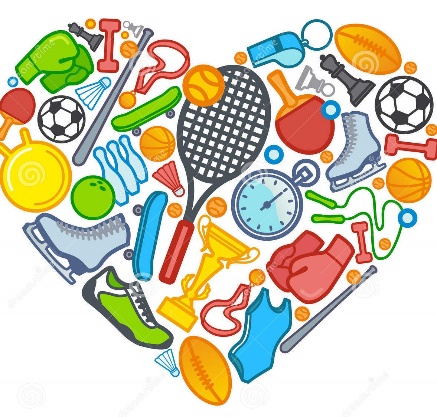 Beste ouder(s) en leerlingen Op dinsdag 15 september 2020 gaan wij met onze leerlingen van het 1ste, 2de, 3de en 4de leerjaar op sportdag naar Provinciaal Domein De Nekker te Mechelen. We vertrekken stipt om 8.40 uur te voet naar De Nekker en we zijn terug op school omstreeks 15.35 uur. Alvast een voorsmaakje uit het sportaanbod: schattenjacht, circustechnieken, kidsdance, kick box, skateboard, kidsadventure, …Gelieve die dag uw kind sportief te kleden. Wij vragen ook dat de kinderen deze dag stevige sportschoenen dragen. Om binnen in de zaal te sporten nemen de kinderen hun gympjes of zaalsportschoenen mee vanuit hun turnzak op school.Wat brengen de leerlingen mee van thuis? Een gemakkelijk rugzakje met:Brooddoos met boterhammen Enkele flesjes water Hoedje of pet (eventueel zonnecrème)RegenjasWe kijken alvast uit naar deze sportieve dag!Sportieve groeten juf Karen, juf Janneke en het schoolteam